4th Sunday after PentecostJune 20, 2021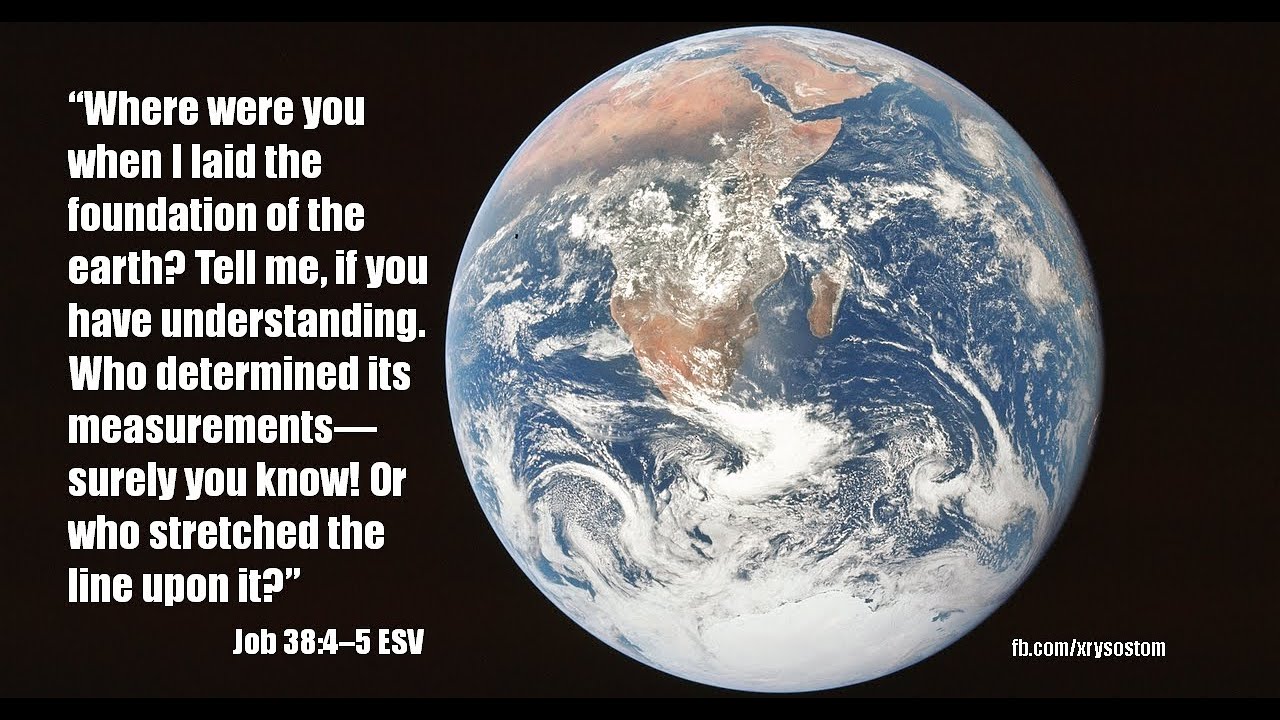 As We GatherIn today’s Gospel, Jesus commands the wind and the sea to become calm, which understandably stuns the disciples. “Who is this?” they wonder. The other Readings today reaffirm that we know that Jesus is one person of the Holy Trinity. The Creator puts creature Job in his place. We also ought to remember with whom we are dealing when we request or complain. Paul encourages his readers, then and now, to put their circumstances into the context of the whole Church. Our situations do not define us! Sure of God’s care and emboldened by the strength He provides, we are called to live out our faith confidently. We know who this is: He is Jesus, our Savior.718 Jesus, Lead Thou OnStandThe sign of the cross may be made by all in remembrance of their Baptism.P	In the name of the Father and of the T Son and of the Holy Spirit.C	Amen.P	In him we have redemption through his blood,C	the forgiveness of our trespasses, according to the riches of his graceP	which he lavished upon us,C	in all wisdom and insight							Ephesians 1:7-8 Silence for reflection on God’s Word and for self-examination.P	O almighty God, merciful Father,C	I, a poor, miserable sinner, confess unto You all my sins and iniquities with which I have ever offended You and justly deserved Your temporal and eternal punishment. But I am heartily sorry for them and sincerely repent of them, and I pray You of Your boundless mercy and for the sake of the holy, innocent, bitter sufferings and death of Your beloved Son, Jesus Christ, to be gracious and merciful to me, a poor, sinful being.P	Upon this your confession, I, by virtue of my office, as a called and ordained servant of the Word, announce the grace of God unto all of you, and in the stead and by the command of my Lord Jesus Christ I forgive you all your sins in the name of the Father and of the T Son and of the Holy Spirit. C	Amen.Salutation and Collect of the DayP	The Lord be with you. C And also with you.P	Let us pray. Almighty God, in Your mercy guide the course of this world so that Your Church may joyfully serve You in godly peace and quietness; through Jesus Christ, Your Son, our Lord, who lives and reigns with You and the Holy Spirit, one God, now and forever. C Amen.SitOld Testament Reading	Job 38:1–11	1Then the Lord answered Job out of the whirlwind and said:2“Who is this that darkens counsel by words without knowledge?
3Dress for action like a man;
	I will question you, and you make it known to me.
4“Where were you when I laid the foundation of the earth?
	Tell me, if you have understanding.
5Who determined its measurements—surely you know!
	Or who stretched the line upon it?
6On what were its bases sunk,
	or who laid its cornerstone,
7when the morning stars sang together
	and all the sons of God shouted for joy?
8“Or who shut in the sea with doors
	when it burst out from the womb,
9when I made clouds its garment
	and thick darkness its swaddling band,
10and prescribed limits for it
	and set bars and doors,
11and said, ‘Thus far shall you come, and no farther,
	and here shall your proud waves be stayed’?”A	This is the Word of the Lord. C Thanks be to God.Epistle	2 Corinthians 6:1–13	1Working together with him, then, we appeal to you not to receive the grace of God in vain. 2For he says,“In a favorable time I listened to you,
	and in a day of salvation I have helped you.”Behold, now is the favorable time; behold, now is the day of salvation. 3We put no obstacle in anyone’s way, so that no fault may be found with our ministry, 4but as servants of God we commend ourselves in every way: by great endurance, in afflictions, hardships, calamities, 5beatings, imprisonments, riots, labors, sleepless nights, hunger; 6by purity, knowledge, patience, kindness, the Holy Spirit, genuine love; 7by truthful speech, and the power of God; with the weapons of righteousness for the right hand and for the left; 8through honor and dishonor, through slander and praise. We are treated as impostors, and yet are true; 9as unknown, and yet well known; as dying, and behold, we live; as punished, and yet not killed; 10as sorrowful, yet always rejoicing; as poor, yet making many rich; as having nothing, yet possessing everything.	11We have spoken freely to you, Corinthians; our heart is wide open. 12You are not restricted by us, but you are restricted in your own affections. 13In return (I speak as to children) widen your hearts also.A	This is the Word of the Lord. C Thanks be to God.752 Be Still, My SoulStandHoly Gospel	Mark 4:35–41P	The Holy Gospel according to St. Mark, the fourth chapter.C	Glory to You, O Lord.	35On that day, when evening had come, [Jesus] said to them, “Let us go across to the other side.” 36And leaving the crowd, they took him with them in the boat, just as he was. And other boats were with him. 37And a great windstorm arose, and the waves were breaking into the boat, so that the boat was already filling. 38But he was in the stern, asleep on the cushion. And they woke him and said to him, “Teacher, do you not care that we are perishing?” 39And he awoke and rebuked the wind and said to the sea, “Peace! Be still!” And the wind ceased, and there was a great calm. 40He said to them, “Why are you so afraid? Have you still no faith?” 41And they were filled with great fear and said to one another, “Who then is this, that even wind and sea obey him?”P	This is the Gospel of the Lord. C	Praise to You, O Christ.Order of Holy Baptism-Henley Grace Sage(The sign of the cross (+) may be made by everyone in remembrance of their Baptism)In the name of the Father and of the (+) Son and of the Holy Spirit.  Amen.Christ our Lord says in the last chapter of Matthew, “All authority in heaven and on earth has been given to Me.  Therefore, go and make disciples of all nations, baptizing them in the name of the Father and of the Son and of the Holy Spirit.” (Matthew 28:18-19) In the last chapter of Mark our Lord promises, “Whoever believes and is baptized will be saved.” (Mark 16:16).  And the apostle Peter has written, “Baptism now saves you.” (I Peter 3:21)The Word of God also teaches that we are all, just like Henley, conceived and born sinful and are under the power of the devil until Christ claims us as His own.  We would be lost forever, but the Father of all mercy and grace has sent His Son Jesus Christ, who atoned for the sin of the whole world, that whoever believes in Him should not perish but have eternal life.  He gives us the gift of Baptism to have us die to sin with Christ and rise with Him to newness of life (Romans 6:1-4). To the ParentsDear Parents, in Christian love you have brought Henley for Holy Baptism.  God entrusts you with the sacred duty to raise her in the grace and knowledge of the Lord Jesus. As she grows in years, you are to nurture her in the faith, bring her faithfully to worship in God’s house, teach her the Gospel, and remind her of her Baptismal birthday, so that living in the promises of Christ, she may lead a godly life until the day Christ returns.  In front of God and this fellowship of believers, do you promise to fulfill these responsibilities?  We will with the help of God.To the CongregationAll of us gathered here as family members share responsibility for her spiritual well-being as the Body of Christ.  I therefore ask all of you members of the Messiah family: Do you promise to pray and encourage Henley and her parents in the Christian faith?  We will with the help of God.Let us confess together the faith of the whole Christian church.I believe in God the Father Almighty, Maker of heaven and earth.And in Jesus Christ, His only Son, our Lord,      who was conceived by the Holy Spirit,      born of the virgin Mary,      suffered under Pontius Pilate,     was crucified, died, and was buried.      He descended into hell.      The third day He rose again from the dead.       He ascended into heaven       and sits at the right hand of God the Father Al-mighty.      From thence He will come to judge the living and the                       dead.I believe in the Holy Spirit,    the holy Christian church,     the communion of saints,    the forgiveness of sins,     the resurrection of the body     and the life everlasting.  Amen.The BaptismHenley Grace Sage, I baptize you in the name of the Father and of the Son and of the Holy Spirit.  Amen.The BlessingAlmighty God, the Father of our Lord Jesus Christ, who has given you the new birth of water and the Spirit and has forgiven you all of your sin, strengthen you with His grace to life everlasting.  Peace be with you.  Amen.The Presentation of the Candle & PrayerThe Presentation to the CongregationThrough Baptism, God has added Henley to His own people, to declare the wonderful deeds of our Savior, who has called us out of darkness into His marvelous light.  Henley, we welcome you into the Lord’s family.  We receive you as a fellow member of the body of Christ, a child of the same heavenly Father, to work with us in His kingdom. Amen.594 God’s Own Child, I Gladly Say It	sts. 1–2, 5SitSermonStandPrayer of the ChurchLord’s PrayerBenedicamusA	Let us bless the Lord.C	Thanks be to God.BenedictionP	The Lord bless you and keep you.The Lord make His face shine on you and be gracious to you.The Lord look upon you with favor and T give you peace. C Amen.729 I Am Trusting Thee, Lord JesusAcknowledgmentsDivine Service, Setting Five from Lutheran Service BookUnless otherwise indicated, Scripture quotations are from the ESV® Bible (The Holy Bible, English Standard Version®), copyright © 2001 by Crossway, a publishing ministry of Good News Publishers. Used by permission. All rights reserved.Created by Lutheran Service Builder © 2021 Concordia Publishing House.